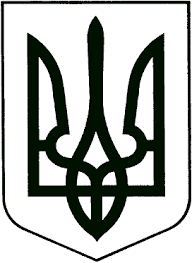 УКРАЇНАЖИТОМИРСЬКА ОБЛАСТЬНОВОГРАД-ВОЛИНСЬКА МІСЬКА РАДАМІСЬКИЙ ГОЛОВАРОЗПОРЯДЖЕННЯвід 23.11.2022 № 309 (о)Про облаштування пунктів обігріву в населених пунктах Новоград-Волинської міської територіальної громади Керуючись пунктами 19, 20 частини четвертої статті 42 Закону  України              «Про місцеве самоврядування в Україні», підпунктом 4 пункту 2 статті 19  Кодексу цивільного захисту України, у зв’язку з потенційно можливим зниженням температури повітря, з метою створення і забезпечення умов життєдіяльності, надання допомоги людям, які постраждали від переохолодження в населених пунктах Новоград-Волинської міської територіальної громади:1. Затвердити план розгортання пунктів обігріву в населених пунктах Новоград-Волинської міської територіальної громади на період потенційно можливого зниження температури повітря згідно додатку.2. Керівникам установ, на базі яких пропонується створення стаціонарних пунктів обігріву: 2.1. Надати інформацію про створення та готовність до функціонування пунктів обігріву на електронну адресу zakhyst_nv@ukr.net відділу з питань цивільного захисту міської ради в термін до 10.12.2022 року.2.2. Забезпечити людей, які постраждали від переохолодження, місцем для зігріву, гарячим чаєм та медичною допомогою (в разі потреби). 2.3. Забезпечити контроль за дотриманням у приміщеннях пунктів обігріву протиепідемічних вимог, з метою запобігання поширенню на території Новоград-Волинської міської об’єднаної територіальної громади гострої респіраторної хвороби COVID-19.2.4. Забезпечити інформування міської комісії з питань техногенно-екологічної безпеки та надзвичайних ситуацій через відділ з питань цивільного захисту міської ради про роботу пунктів обігріву та кількість осіб, які скористалися послугами, щотижня в робочі дні з 8.00 до 17.00 год. 3. Рекомендувати  Новоград-Волинському  відділу поліції  Головного управління Національної поліції в Житомирській  області (ГнатенкоА.І.) забезпечити охорону громадського порядку у пунктах обігріву на період їх функціонування.4. Комунальному некомерційному підприємству «Центр первинної медико-санітарної допомоги» Новоград-Волинської міської ради (Вошко І.В.), комунальному некомерційному підприємству «Новоград-Волинське міськрайонне територіальне медичне об’єднання» (Борис В.М.) забезпечити при медичних закладах своєчасне кваліфіковане надання медичної допомоги населенню, яке постраждало від переохолодження чи обмороження.5. Територіальному центру соціального обслуговування (надання соціальних послуг) міської ради (Гудзь О.П.) сприяти належному функціонуванню пунктів обігріву в межах своїх повноважень.  6. Контроль за виконанням цього розпорядження покласти на заступника міського голови Якубова В.О.Міський голова                                                                             Микола БОРОВЕЦЬДодаток	                                                                  до розпорядження міського голови  від                      № План розгортання пунктів обігріву в населених пунктах Новоград-Волинської міської територіальної громадина період потенційно можливого зниження температури повітря  Керуючий справами виконавчого комітету  міської ради                                                                                                                                                                  Олександр ДОЛЯ№з/пМісце створення стаціонарного пункту обігрівуАдреса розташування, години роботиВідповідальна особа за функціонування пунктів обігрівуПостійно діючі установи (пристосовані приміщення) – для обігрівуПостійно діючі установи (пристосовані приміщення) – для обігрівуПостійно діючі установи (пристосовані приміщення) – для обігрівуПостійно діючі установи (пристосовані приміщення) – для обігріву 1.Управління соціального захисту населення міської ради м.Новоград-Волинськийвул. Олександра Чернявського, 40фоє та кабінети понеділок – четвер:  з 8.00 до 17.15 год.п’ятниця з 08.00 до 16.00 год.Шатило Надія Юріївна заступник начальника управління  2.Територіальний центр соціального обслуговування (надання соціальних послуг) міської ради м.Новоград-Волинськийвул. Військової доблесті, 14 актовий зал та кабінети понеділок - четвер -  з 8.00 до 17.15 год.п’ятниця з 08.00 до 16.00 год.                               Гудзь Ольга Павлівна директор територіального центру      3.Міський центр соціальних служб (далі - міський центр)вул. Шевченка, 31 конференц-зала центрупонеділок – четвер:  з 8.00 до 17.15 год. п’ятниця - з 08.00 до 16.00 год.Котова Олена Миколаївнадиректор міського центру   4.Комунальна установа міської ради «Служба охорони громадського порядкум.Новоград-Волинськийвул. Івана Франка, 3окрема кімната на 4-ри ліжко-місця та три окремих кімнати до 20 ліжко-місць цілодобовоШалухін Віктор Андрійович начальник комунальної установи 5.Медичний пункт тимчасового базуваннясело Майстрів                      вул. Віктора Козака, 14приміщення медичного пунктупонеділок - п’ятниця з 8.00 до 16.00 годШпичак Тетяна Леонідівна завідувачка медичним пунктом  6.Медичний пункт тимчасового базуваннясело Майстрова Воля вул. Вишнева, 13 приміщення медичного пунктупонеділок - п’ятниця з 8.00 до 16.00 год.Савчук Марія Юріївназавідувачка медичним пунктом  7.Медичний пункт тимчасового базуваннясело Маковиці                        вул. Шевченка, 21                            приміщення медичного пункту понеділок - п’ятницяз 8.00 до 16.00 год.Сідлецька Жанна Миколаївназавідувачка медичним пунктом  8.Амбулаторія загальної практики сімейної  медицинисело Наталівка вул. Звягельська, 16 приміщення АЗПСМпонеділок - п’ятницяз 8.00 до 16.00 год.Мозолевський ВолодимирВікторович завідувач АЗПСМ  9.Медичний пункт тимчасового базуваннясело Олександрівка вул. Центральна, 16 приміщення медичного пунктупонеділок - п’ятницяз 8.00 до 16.00 год.Тимощук-Власюк Світлана Владиславівназавідувачка медичним пунктом10.Амбулаторія загальної практики сімейної  медицинисело Пилиповичі                     вул. Довженка, 32                                 приміщення АЗПСМпонеділок - п’ятницяз 8.00 до 16.00 год.Прищепа Світлана Михайлівна завідувачка АЗПСМ 11.Медичний пункт тимчасового базуваннясело Городище                         пров. Садовий, 11                                 приміщення медичного пунктупонеділок - п’ятницяз 8.00 до 16.00 год.                 Тихончук Ніна Олексіївна завідувачка медичним пунктом12.Медичний пункт тимчасового базуваннясело Анета                             вул. Корольова, 8приміщення медичного пунктупонеділок - п’ятницяз 8.00 до 16.00 год.Панфелюк Надія Володимирівна староста 13.Медичний пункт тимчасового базуваннясело Дідовичі                           вул. Київська, 24   приміщення медичного пунктупонеділок - п’ятницяз 8.00 до 16.00 год.Левчук Галина Володимирівна завідувачка медичним пунктом  14.Медичний пункт тимчасового базуваннясело Борисівка                             вул. Центральна, 16                            приміщення медичного пунктупонеділок - п’ятницяз 8.00 до 16.00 год.Водоп'янчук Світлана Павлівна завідувачка медичним пунктом15.Амбулаторія загальної практики сімейної  медицинисело Великий Молодьків                               вул. Соборна, 2 Вприміщення амбулаторії загальної практики сімейної  медицинипонеділок - п’ятницяз 8.00 до 16.00 год.Зінчук Наталія Петрівназавідувачка АЗПСМ16.Медичний пункт тимчасового базуваннясело Груд                               вул. Миру, 24 А  приміщення медичного пунктупонеділок - п’ятниця з 8.00 до 16.00 год.Храбан Світлана Сергіївназавідувачка медичним пунктом